«Светловский Вестник»____________________________________________________________________печатное издание органов местного самоуправления сельскогопоселения СветлыйГазета распространяется бесплатно19 ноября 2021 года №42В сегодняшнем номере публикуются следующие документы:Постановление администрации №100 от 12.11.2021 «Об отмене некоторых постановлений администрации сельского поселения Светлый»;2. Постановление администрации №101 от 15.11.2021 «Об утверждении порядка проведения проверок деятельности управляющих организаций, осуществляющих управление многоквартирными домами на территории муниципального образования сельское поселение Светлый».3. Постановление администрации №102 от 16.11.2021 «Об утверждении перечня главных администраторов источников финансирования дефицита бюджета сельского поселения Светлый и порядка внесения изменений в перечень главных администраторов источников финансирования дефицита бюджета сельского поселения Светлый».4. Постановление администрации №103 от 17.11.2021 «Об утверждении Плана противодействия коррупции в сельском поселении Светлый на 2021-2024 годы и о признании утратившими силу некоторых постановлений администрации сельского поселения Светлый».5. Постановление администрации №104 от 18.11.2021 «Об утверждении методики и расчетов распределения межбюджетных трансфертов из бюджета сельского поселения Светлый в 2022 году».6. Постановление администрации сельского поселения Светлый №105 от 18.11.2021 «Об основных направлениях бюджетной, налоговой и долговой политики сельского поселения Светлый на 2022 год и плановый период 2023 и 2024 года». АДМИНИСТРАЦИЯСЕЛЬСКОГО ПОСЕЛЕНИЯ СВЕТЛЫЙБерёзовского районаХанты-Мансийского автономного округа – ЮгрыПОСТАНОВЛЕНИЕот 12.11.2021									№ 100пос. СветлыйНа основании Федерального закона от 31 июля 2020 года № 248-ФЗ «О государственном контроле (надзоре) и муниципальном контроле в Российской Федерации», постановления Правительства РФ от 23.12.2020 №2220 «Об утверждении Правил определения органами местного самоуправления границ прилегающих территорий, на которых не допускается розничная продажа алкогольной продукции и розничная продажа алкогольной продукции при оказании услуг общественного питания», в соответствии с Уставом сельского поселения Светлый,ПОСТАНОВЛЯЮ:1. Постановления администрации сельского поселения Светлый от 29.12.2020 №130  «Об утверждении порядка организации и осуществления муниципального контроля в области торговой деятельности на территории муниципального образования сельское поселение Светлый Березовского муниципального района Ханты-Мансийского автономного округа-Югры», от 22.05.2013 №68 «Об определении прилегающих территорий, на которых не допускается розничная продажа алкогольной продукции на территории сельского поселения Светлый», от 02.03.2015 № 23 «О внесении изменений в постановление администрации сельского поселения Светлый от 22.05.2013 № 68 «Об определении прилегающих территорий, на которых не допускается розничная продажа алкогольной продукции на территории сельского поселения Светлый», - считать утратившими силу.2. Опубликовать настоящее постановление в печатном издании органов местного самоуправления сельского поселения Светлый «Светловский Вестник» и разместить на официальном веб-сайте органов местного самоуправления сельского поселения Светлый.3. Настоящее постановление вступает в силу после его официального опубликования.Глава поселения                                             Ф.К. ШагимухаметовАДМИНИСТРАЦИЯСЕЛЬСКОГО ПОСЕЛЕНИЯ СВЕТЛЫЙБерёзовского районаХанты-Мансийского автономного округа – ЮгрыПОСТАНОВЛЕНИЕот 15.11.2021									№ 101пос. СветлыйНа основании Федерального закона от 31 июля 2020 года № 248-ФЗ «О государственном контроле (надзоре) и муниципальном контроле в Российской Федерации»,  в соответствии с Уставом сельского поселения Светлый,ПОСТАНОВЛЯЮ:В соответствии с Федеральным законом от 06 октября 2003 года № 131-ФЗ «Об общих принципах организации местного самоуправления в Российской Федерации", статьей 165 Жилищного кодекса Российской Федерации, Уставом сельского поселения Светлый, в целях создания условий для управления многоквартирными домами, расположенными на территории муниципального образования сельское поселение Светлый:1. Утвердить Порядок проведения проверок деятельности управляющих организаций, осуществляющих управление многоквартирными домами на территории муниципального образования  сельское поселение Светлый, согласно приложению к настоящему постановлению.2. Опубликовать настоящее постановление в печатном издании органов местного самоуправления сельского поселения Светлый «Светловский Вестник» и разместить на официальном веб-сайте органов местного самоуправления сельского поселения Светлый.3. Настоящее постановление вступает в силу после его официального опубликования.4. Контроль за выполнением постановления возложить на заместителя главы поселения Е.Н. Тодорову.Глава поселения                                                 Ф.К. ШагимухаметовПриложениек постановлению администрациисельского поселения Светлыйот 15.11.2021 №101ПОРЯДОКПРОВЕДЕНИЯ ПРОВЕРОК ДЕЯТЕЛЬНОСТИ УПРАВЛЯЮЩИХ ОРГАНИЗАЦИЙ, ОСУЩЕСТВЛЯЮЩИХ УПРАВЛЕНИЕ МНОГОКВАРТИРНЫМИ ДОМАМИНА ТЕРРИТОРИИ МУНИЦИПАЛЬНОГО ОБРАЗОВАНИЯ СЕЛЬСКОЕ ПОСЕЛЕНИЕ СВЕТЛЫЙ1. Общие положения1.1. Настоящий Порядок разработан в соответствии с частью 1.1 статьи 165 Жилищного кодекса Российской Федерации и определяет порядок проведения проверки деятельности управляющих организаций сельского поселения Светлый.1.2. Порядок не распространяется на отношения по проведению муниципального жилищного контроля.1.3. Для целей настоящего Порядка применяются следующие понятия:а) Уполномоченным органом, осуществляющим проведение проверок деятельности управляющих организаций, осуществляющих управление многоквартирными домами на территории муниципального образования является администрация сельского поселения Светлый (далее - Уполномоченный орган)б) заявители - собственники помещений в многоквартирном доме, председатель совета многоквартирного дома, органы управления товарищества собственников жилья либо органы управления жилищного кооператива или органы управления жилищно-строительного кооператива, или органы управления иного специализированного потребительского кооператива, указанные в части 8 статьи 20 Жилищного кодекса Российской Федерации общественные объединения, иные некоммерческие организации, либо их представители;в) субъект проверки - юридическое лицо независимо от организационно-правовой формы или индивидуальный предприниматель, осуществляющие деятельность по управлению многоквартирным домом (далее - управляющая организация);г) участники проверки - уполномоченный орган, субъект проверки, заявитель;д) предмет проверки - соблюдение управляющей организацией обязательств, предусмотренных частью 2 статьи 162 Жилищного кодекса Российской Федерации.1.4. Иные понятия, используемые в настоящем Порядке, применяются в тех же значениях, что и в нормативных правовых актах Российской Федерации, Ханты-Мансийского автономного округа – Югры и муниципальных правовых актах сельского поселения Светлый.1.5. Непосредственное исполнение функции по организации созыва собрания собственников помещений в многоквартирном доме для решения вопросов о расторжении договора с управляющей организацией и о выборе новой управляющей организации или об изменении способа управления многоквартирным домом осуществляет Уполномоченный орган.1.6. Информация о порядке проведения проверок деятельности управляющих организаций предоставляется:а) посредством размещения информационных материалов на официальном сайте органов местного самоуправления сельского поселения Светлый в сети «Интернет» - admsvetlyi.ru;б) по справочному телефону 58-1-11 в часы работы уполномоченного органа;в) в форме ответов на обращения, направленные в письменной форме в адрес уполномоченного органа по адресу: ХМАО-Югра, Березовский район, п. Светлый, ул. Набережная, д.10;г) в форме ответов на обращения, направленные по адресу электронной почты Уполномоченного органа:  punga@mail.ru.1.7. График работы уполномоченного органа: понедельник-четверг с 9.00ч по 13.00ч., с14.00ч. по 17.15ч., пятница  с 9.00ч по 13.00ч., с 14.00ч. по 17.00ч. .1.8. Срок исполнения функции по проведению проверки деятельности управляющей организации (с даты поступления обращения заявителя до даты составления акта проверки) 5 дней.1.9. Исполнение функции по проведению проверки деятельности управляющей организации, в том числе предоставление информации по вопросам ее исполнения, осуществляется на бесплатной основе.1.10. Обращения заявителя, направленные в письменной форме в адрес уполномоченного органа, оформляются по форме согласно приложению 1 к настоящему Порядку (рекомендуемая форма).Обращения и заявления, не позволяющие установить лицо, обратившееся в Уполномоченный орган, не могут служить основанием для проведения проверки.1.11. К обращению прикладываются либо предоставляются для визуального просмотра документ, подтверждающий правомочия лица на обращение о проведении проверки на основании части 1.1 статьи 165 Жилищного кодекса Российской Федерации, а также при наличии документы, подтверждающие факт невыполнения (ненадлежащего выполнения) Управляющей организацией своих обязательств.1.12. Проверки проводятся в рамках вопросов, поставленных в соответствующем обращении.1.13. Проведение проверки деятельности управляющей организации включает в себя проведение документарной и (или) выездной проверки деятельности субъекта проверки.1.14. При проведении проверки деятельности управляющей организации уполномоченный орган взаимодействуют с органом регионального жилищного надзора (Служба жилищного и строительного надзора Ханты-Мансийского автономного округа –  Югры (далее – Жилстройнадзор Югры), органами прокуратуры, иными правоохранительными органами, а также органами и организациями, имеющими сведения, необходимые для исполнения данной функции.1.15. Результатом проверки деятельности управляющей организации является установление факта выполнения (невыполнения) обязательств, в том числе сбор сведений о выявленных нарушениях, об их характере и о лицах, допустивших указанные нарушения.1.16. По результатам проверки деятельности управляющей организации должностным лицом Уполномоченного органа составляется акт проверки, а также подготавливается ответ заявителю на его обращение в порядке и в сроки, определенные Федеральным законом от 2 мая 2006 года № 59-ФЗ «О порядке рассмотрения обращений граждан Российской Федерации» (далее – Федеральный закон № 59-ФЗ).1.17. В случае невыполнения обязательств управляющей организацией Уполномоченный орган созывает собрание собственников помещений в многоквартирном доме для решения вопросов о расторжении договора с управляющей организацией и о выборе новой управляющей организации или об изменении способа управления многоквартирным домом.2. Порядок проведения проверок2.1. Проверка проводится в пятидневный срок с момента получения Уполномоченным органом соответствующего обращения собственников помещений в многоквартирном доме, председателя Совета многоквартирного дома, органов управления товарищества собственников жилья либо органов управления жилищного кооператива или органов управления иного специализированного потребительского кооператива и лиц, указанных в части 8 статьи 20 Жилищного кодекса Российской Федерации.2.2. Осуществление проверки деятельности управляющих организаций, осуществляющих управление многоквартирными домами на территории муниципального образования сельское поселение Светлый, включает в себя следующие процедуры:1) принятие решения о проведении проверки;2) подготовка к проверке;3) проведение проверки;4) подготовка акта по результатам проверки;5) ознакомление с актом проверки субъекта проверки и заинтересованного лица, на основании обращения которого проводилась проверка;6) принятие предусмотренных законодательством Российской Федерации мер при выявлении нарушений в деятельности субъекта проверки.2.3. Проверка проводится на основании приказа руководителя Уполномоченного органа. Проверка может проводиться только должностным лицом или должностными лицами, которые указаны в приказе Уполномоченного органа.2.4. Основанием для подготовки приказа руководителя уполномоченного органа о проведении проверки является обращение заявителя.Обращения и заявления, направленные заявителем в форме электронных документов, могут служить основанием для проведения проверки только при условии, что они были направлены заявителем с использованием средств информационно-коммуникационных технологий, предусматривающих обязательную авторизацию заявителя в единой системе идентификации и аутентификации. 2.5. Должностное лицо в день поступления в уполномоченный орган обращения заявителя:1) обеспечивает регистрацию обращения в специальном журнале (приложение 5);2) проверяет наличие оснований для отказа в проведении проверки деятельности управляющей организации, установленных пунктом 2.7 настоящего Порядка;3) в случае наличия оснований для отказа в проведении проверки деятельности управляющей организации, установленных пунктом 2.7 настоящего Порядка, подготавливает уведомление, по форме согласно приложению 4 к настоящему Порядку, об отказе в проведении проверки деятельности управляющей организации и обеспечивает подготовку и направление мотивированного ответа на обращение в порядке и в сроки, определенные Федеральным законом № 59-ФЗ;4) в случае отсутствия оснований для отказа в проведении проверки деятельности управляющей организации, установленных пунктом 2.7 настоящего Порядка, обеспечивает подготовку проекта приказа о проведении проверки деятельности управляющей организации по форме согласно приложению 2 к настоящему Порядку и передает проект приказа для подписания руководителю Уполномоченного органа.2.6. Срок подготовки проекта приказа составляет 1 рабочий день со дня поступления обращения заявителя в Уполномоченный орган.Уполномоченное должностное лицо регистрирует подписанный руководителем Уполномоченного органа приказ о проведении проверки деятельности управляющей организации в день его подписания.О проведении проверки субъект проверки уведомляется Уполномоченным органом не позднее следующего рабочего дня за днем подписания приказа любым доступным способом, позволяющим подтвердить получение такого уведомления субъектом проверки.2.7. Основаниями для отказа в проведении проверки деятельности управляющей организации являются:а) обращение не содержит сведений о фактах невыполнения управляющей организацией обязательств;б) обращение подано лицом, не соответствующим требованиям, определенным подпунктом 2 пункта 1.3, пункта 2.4 настоящего Порядка.2.8. Отказ в проведении проверки деятельности управляющей организации не препятствует повторной подаче обращения при устранении оснований, по которым отказано в проведении проверки деятельности управляющей организации.2.9. Для получения наиболее полных и объективных результатов проверки деятельности управляющей организации Уполномоченный орган вправе привлекать специалистов, экспертов и экспертные организации.2.10. В приказе Уполномоченного органа указываются:1) фамилии, имена, отчества, должности должностного лица или должностных лиц, уполномоченных на проведение проверки, а также привлекаемых к проведению проверки экспертов, специалистов, представителей экспертных организаций;2) наименование управляющей организации, в отношении которой проводится проверка, ее местонахождение, а также фамилия, имя, отчество руководителя управляющей организации;3) предмет проверки;4) правовые основания проведения проверки;5) даты начала и окончания проведения проверки.2.11. Проверка может проводиться в форме документарной проверки и (или) выездной проверки.Документарная проверка проводится путем изучения документов, представленных заявителем и Управляющей организацией.Уполномоченный орган запрашивает у Управляющей организации для проведения проверки деятельности Управляющей организации в зависимости от существа обращения необходимые документы для достижения целей и задач проведения проверки.Управляющая организация обязана предоставить в Уполномоченный орган запрашиваемые документы в течение одного рабочего дня со дня получения мотивированного запроса, путем направления их по факсу или в форме отсканированного документа по электронной почте или вручения нарочным.Выездная проверка проводится в случаях:- необходимости осмотра элементов общего имущества собственников помещений в многоквартирном доме, относящихся к услуге и (или) работе, указанной в обращении заявителя; проверки коммунальной услуги, предоставление которой является обязательной исходя из уровня благоустройства данного многоквартирного дома, указанной в обращении заявителя; выполнения иных необходимых мероприятий;- если в ходе проведения документарной проверки не представляется возможным удостовериться в полноте и достоверности сведений, содержащихся в документах, представленных Управляющей организацией.При выездной проверке Управляющая организация обязана представлять оригиналы испрашиваемых документов непосредственно при проведении проверки.2.12. При проведении проверок Уполномоченный орган в пределах своих полномочий, с соблюдением прав и законных интересов управляющих организаций, а также собственников помещений многоквартирных домов, расположенных на территории муниципального образования сельское поселение Светлый, и иных лиц, указанных в подпункте 2 пункта 1.3 настоящего Порядка, вправе:1) запрашивать информацию и документы, необходимые для проверки;2) обеспечивать проверку достоверности предоставленных документов и информации;3) беспрепятственно по предъявлении служебного удостоверения должностных лиц и копии приказа Уполномоченного органа о назначении проверки посещать территории и расположенные на них многоквартирные дома, помещения общего пользования многоквартирных домов, а с согласия собственников - жилые помещения в многоквартирных домах и проводить их обследования;4) выступать с предложениями по организации проведения специальных мероприятий, способствующих реализации жилищных прав граждан и юридических лиц.2.13. Субъекты проверки при проведении проверки имеют право:1) непосредственно присутствовать при проведении проверки, давать объяснения по вопросам, относящимся к предмету проверки;2) получать от должностных лиц Уполномоченного органа информацию, которая относится к предмету проверки и предоставление которой предусмотрено действующим законодательством Российской Федерации;3) знакомиться с результатами проверки и указывать в акте проверки о своем ознакомлении с результатами проверки, согласии или несогласии с ними;4) осуществлять иные предусмотренные действующим законодательством права.3. Ограничения при проведении проверки3.1. При проведении проверки должностные лица Уполномоченного органа, уполномоченные проводить проверку, не вправе:1) осуществлять проверку по вопросам, не поставленным в соответствующем обращении заявителей, указанных в подпункте 2 пункта 1.3 настоящего Порядка, по невыполнению (ненадлежащему выполнению) управляющей организацией возложенных на нее обязательств, предусмотренных договором управления данным многоквартирным домом;2) требовать представления документов, информации, образцов продукции, проб обследования объектов окружающей среды и объектов производственной среды, если они не являются объектами проверки или не относятся к предмету проверки, а также изымать оригиналы таких документов;3) распространять информацию, полученную в результате проведения проверки и составляющую государственную, коммерческую, служебную, иную охраняемую законом тайну, за исключением случаев, предусмотренных законодательством Российской Федерации;4) превышать установленные сроки проведения проверки;5) осуществлять выдачу управляющей организации предложений о проведении за их счет мероприятий по проверке;6) требовать от Управляющей организации представления документов и (или) информации, включая разрешительные документы, имеющиеся в распоряжении иных государственных органов, органов местного самоуправления либо подведомственных государственным органам или органам местного самоуправления организаций, включенные в определенный Правительством Российской Федерации перечень, утвержденный распоряжением Правительства Российской Федерации от 19 апреля 2016 года  № 724-р «О перечне документов и (или) информации, запрашиваемых и получаемых в рамках межведомственного информационного взаимодействия органами государственного контроля (надзора), органами муниципального контроля при организации и проведении проверок от иных государственных органов, органов местного самоуправления либо подведомственных государственным органам или органам местного самоуправления организаций, в распоряжении которых находятся эти документы и (или) информация»;7) требовать от Управляющей организации представления документов, информации до даты начала проведения проверки.4. Порядок оформления результатов проверки4.1. По результатам проверки должностными лицами Уполномоченного органа, проводящими проверку, составляется в двух экземплярах акт по форме, согласно приложению 3 к настоящему Порядку.4.2. В акте проверки указываются:1) дата, время и место составления акта проверки;2) дата и номер приказа Уполномоченного органа, в соответствии с которым проводилась проверка;3) фамилии, имена, отчества и должности должностного лица или должностных лиц Уполномоченного органа, проводивших проверку;4) наименование проверяемой управляющей организации, а также фамилия, имя, отчество и должность руководителя, иного должностного лица или уполномоченного представителя управляющей организации, присутствовавших при проведении проверки;5) дата, время, продолжительность и место проведения проверки;6) сведения о результатах проверки, в том числе о выявленных нарушениях, об их характере и о лицах, допустивших указанные нарушения;7) сведения об ознакомлении или отказе в ознакомлении с актом проверки руководителя, иного должностного лица или уполномоченного представителя управляющей организации, присутствовавших при проведении проверки, о наличии их подписей или об отказе от совершения подписи, а также сведения о внесении в журнал учета проверок записи о проведенной проверке либо о невозможности внесения такой записи в связи с отсутствием у управляющей организации указанного журнала;8) подписи должностного лица или должностных лиц, проводивших проверку;9) в случае, если при проведении проверки участвовали приглашенные специалисты, в акте указываются фамилии, имена, отчества и должности специалистов, привлеченных к проведению проверки.4.3. Оформленный надлежащим образом акт подписывается уполномоченными должностными лицами Уполномоченного органа, представителями привлекаемых к проверке сторон.4.4. К акту проверки прилагаются протоколы отбора образцов продукции и проб обследования объектов, протоколы или заключения проведенных исследований, испытаний и экспертиз, объяснения представителей управляющей организации, на которых возлагается ответственность за выявленные нарушения, и иные связанные с результатами проверки документы или их копии.4.5. Акт проверки оформляется непосредственно после ее завершения в двух экземплярах, один из которых с копиями приложений вручается руководителю, иному должностному лицу или уполномоченному представителю Управляющей организации, под расписку об ознакомлении либо об отказе в ознакомлении с актом проверки. В случае отсутствия руководителя, иного должностного лица или уполномоченного представителя Управляющей организации, а также в случае отказа проверяемого лица дать расписку об ознакомлении либо об отказе в ознакомлении с актом проверки акт направляется заказным почтовым отправлением с уведомлением о вручении, которое приобщается к экземпляру акта проверки.4.6. В случае, если для составления акта проверки необходимо получить заключения по результатам проведенных исследований, испытаний, специальных расследований, экспертиз, акт проверки составляется в срок, не превышающий трех рабочих дней после завершения проверки, и вручается руководителю, иному должностному лицу или уполномоченному представителю Управляющей организации, а также заказным почтовым отправлением с уведомлением о вручении, которое приобщается к экземпляру акта проверки. Уведомление о вручении и (или) иное подтверждение получения указанного документа приобщаются к экземпляру акта проверки, хранящемуся в деле Уполномоченного органа.4.7. Результаты проверки, содержащие информацию, составляющую государственную, коммерческую, служебную, иную тайну, оформляются с соблюдением требований, предусмотренных законодательством Российской Федерации.4.8. Управляющие организации вправе вести журнал учета проверок по типовой форме, установленной федеральным органом исполнительной власти, уполномоченным Правительством Российской Федерации.При ведении журнала учета проверок он должен быть прошит, пронумерован и удостоверен печатью управляющей организации.При отсутствии журнала учета проверок в акте проверки делается соответствующая запись.4.9. В журнале учета проверок должностными лицами Уполномоченного органа осуществляется запись о проведенной проверке, содержащая сведения о наименовании Уполномоченного органа, датах начала и окончания проведения проверки, времени ее проведения, правовых основаниях, целях, задачах и предмете проверки, выявленных нарушениях и выданных документах, а также указываются фамилии, имена, отчества и должности должностного лица или должностных лиц, проводящих проверку, его или их подписи.4.10. Управляющая организация, проверка которой проводилась, в случае несогласия с фактами, выводами, предложениями, изложенными в акте проверки, в течение пяти дней с даты получения акта проверки вправе представить в Уполномоченный орган в письменной форме возражения в отношении акта проверки в целом или его отдельных положений с приложением документов, подтверждающих обоснованность таких возражений, или их заверенные копии.5. Меры, принимаемые по результатам проведения проверки5.1. В случае выявления нарушений управляющей организацией условий договора управления многоквартирными домами Уполномоченный орган не позднее чем через пятнадцать дней со дня обращения собственников помещений в многоквартирном доме, председателя Совета многоквартирного дома, органов управления товарищества собственников жилья либо органов управления жилищного кооператива или органов управления иного специализированного потребительского кооператива, созывает собрание собственников помещений в данном доме для решения вопросов о расторжении договора с такой управляющей организацией и о выборе новой управляющей организации или об изменении способа управления данным домом.6. Заключительные положения6.1. Вопросы, не урегулированные настоящим Порядком, регулируются Жилищным кодексом Российской Федерации, а также иными нормативно-правовыми актами Российской Федерации, Ханты-Мансийского автономного округа – Югры и муниципального образования сельское поселение Светлый.Приложение 1к порядку проведения проверокдеятельности управляющих организаций,осуществляющих управлениемногоквартирными домами на территориимуниципального образованиясельское поселение Светлый (указывается уполномоченный орган,  его почтовый и электронный адрес и телефоны)                                от кого ______________________________                                     адрес: _______________________________                                     телефон ______________________________Обращениео невыполнении (ненадлежащем выполнении) Управляющейорганизацией принятых обязательств(рекомендуемая форма)Заявитель является ______________________________________________________(собственником   помещения   в  многоквартирном  доме/председателем  совета многоквартирного  дома/представителем  совета многоквартирного дома/органом управления  товариществом  собственников жилья/органом управления жилищного кооператива/органом  управления  иного специализированного потребительского кооператива    многоквартирного    дома),    расположенного    по   адресу:__________________________________________________________________________,что подтверждается ________________________________________________________(правоустанавливающие документы)В соответствии с ___________________________________________________(протоколом   №   ____   от   _____________   по   результатам проведенного Администрацией  сельского поселения Светлый  открытого  конкурса  по отбору управляющей организации   для   управления  многоквартирным  домом,  протоколом  общего собрания  собственников  помещений  в  многоквартирном доме/общего собрания членов   товарищества   собственников  жилья/жилищного  кооператива,  иного специализированного потребительского кооператива) Управляющей организацией указанного дома выбрана ___________________________________________(наименование Управляющей организации)В  связи с нарушениями условий договора управления многоквартирным домом, аименно ______________________________________________________________________,(указать факты нарушения условий договора управления)прошу организовать проведение проверки деятельности Управляющей организации___________________________________________________________________________(наименование Управляющей организации).Приложения (при наличии):1. Копия договора _____________ от "___" _____________ г. № ____;2.   Копия   документа,   подтверждающего   право  владения  и  пользованияПомещением;2.  Документы,  подтверждающие  невыполнение Управляющей организацией своих обязательств;3. Доверенность от "____" ____________ г. № _____ (в случае, если обращениеподается представителем заявителя).«_____» ______________ г.                                                 Заявитель_______(ФИО, подпись)Приложение 2к Порядку проведения проверокдеятельности управляющих организаций,осуществляющих управлениемногоквартирными домами на территориимуниципального образованиясельское поселение СветлыйАДМИНИСТРАЦИЯСЕЛЬСКОГО ПОСЕЛЕНИЯ СВЕТЛЫЙБерезовского районаХанты-Мансийского автономного округа - ЮграРАСПОРЯЖЕНИЕот 00.00.2021                                                                                          № 00-рп.СветлыйО проведении проверки деятельности управляющей организации_________(указывается наименование, ИНН субъекта проверки)В  соответствии  с  частью  1.1  статьи  165  Жилищного  кодекса Российской Федерации,    Порядком   проведения   проверок   деятельности   управляющих организаций  на территории муниципального образования сельское поселение Светлый, утвержденным  (указать муниципальный правовой акт, его реквизиты), на основании обращения от _________, вх. № _______ (указывается заявитель, (ФИО, наименование организации, иных уполномоченных лиц , 1. Провести проверку в отношении ____________________________________________________________________________________________________(наименование субъекта проверки)2. Назначить лицом (ами), уполномоченным (и) на проведение проверки:_____________________________________________________________________________________________________________________________________(фамилия, имя, отчество (последнее - при наличии) должностных лиц (указывается должностные лица уполномоченного органа)3. Предметом настоящей проверки является: _______________________________________________________________________________________________________________________________________(указывается адрес многоквартирного дома)4.   Проверку  провести  в  период  с  «____»  _____________  20_______  г.по «____» _________ 20_____ г. включительно.Глава поселения                                                                  ФИОПриложение 3к Порядку проведения проверокдеятельности управляющих организаций,осуществляющих управлениемногоквартирными домами на территориимуниципального образованиясельское поселение СветлыйАКТ ПРОВЕРКИ                       № ____ от _______________ г.По адресу/адресам: _______________________________________________________,(место проведения проверки)на основании ______________________________________________________________(вид документа с указанием реквизитов (номер, дата))была проведена _______________________________________ проверка в отношении                      (документарная/выездная)___________________________________________________________________________(наименование Управляющей организации)Время проведения проверки: ________________________________________________Акт проверки составлен: ___________________________________________________(наименование Уполномоченного органа на проведение проверки)Лицо (а), проводившее проверку: ___________________________________________(инициалы, должность должностного лица (должностных лиц), проводившего (их)проверку)    При проведении проверки присутствовали:______________________________________________________________________________________________________________________________________________________(фамилии, инициалы, должность руководителя, иного должностного лица (должностных лиц) или уполномоченного представителя Управляющей организации; в случае привлечения к участию в проверке экспертов, экспертных организаций указываются фамилии, инициалы, должности экспертов и/или наименования экспертных организаций с указанием реквизитов свидетельства об аккредитации и наименования органа по аккредитации, выдавшего свидетельство)В ходе проведения проверки выявлено___________________________________________________________________________(факты невыполнения (ненадлежащего выполнения) Управляющей организацией обязательств, предусмотренных Жилищным законодательством Российской Федерации, условиями договора управления многоквартирным домом, с указанием характера нарушений; лиц, допустивших нарушения) отсутствуют___________________________________________________________________(обстоятельства невыполнения (ненадлежащего выполнения) Управляющей организацией обязательств, на которые ссылается заявитель в своем обращении).Журнал учета проверок юридического лица в организации отсутствует.Прилагаемые к акту документы (при наличии):___________________________________________________________________________Подписи лиц, проводивших проверку:Подписи: ________________ Ф.И.О.С актом проверки ознакомлен (а), акт со всеми приложениями получил (и):___________________________________________________________________________(фамилия, инициалы, должность руководителя, иного должностного лица или уполномоченного представителя Управляющей организации)"___" ______________ 20___ г.___________________________________________________________________________(подпись)Отметка об отказе ознакомления с актом проверки:___________________________________________________________________________(подпись уполномоченного должностного лица (лиц), проводившего проверку) Приложение 4к Порядку проведения проверокдеятельности управляющих организаций,осуществляющих управлениемногоквартирными домами на территориимуниципального образованиясельское поселение СветлыйНаименование уполномоченного органа(рекомендуемая форма)Заявителю______________________________________(фамилия, имя, отчество (при наличии))УВЕДОМЛЕНИЕоб отказе в проведении проверки деятельности управляющей организации________________________________________________________________________________(наименование управляющей организации)Уполномоченный орган   рассмотрел Ваше обращение, поступившее (дата обращения) ____________________по факту _________________________________________________(указывается содержание обращения, дата обращения)Руководствуясь   пунктом   2.6   Порядка  проведения  проверок деятельности управляющих  организаций  на территории (указать наименование муниципального образования), утвержденного (указывается муниципальный правовой акт и его реквизиты), уведомляем Вас об отказе в проведении проверки деятельности управляющей организации.Ответ  по  существу  Вашего  обращения  будет подготовлен и направлен Вам в порядке  и  в сроки, определенные Федеральным законом от 2 мая 2006 года № 59-ФЗ «О порядке рассмотрения обращений граждан Российской Федерации».___________________________________________________________________________(должность, фамилия, инициалы руководителя уполномоченного органа)___________________________________________________________________________(фамилия, имя, отчество (в случае, если имеется) должностного лица,непосредственно подготовившего проект приказа, контактный телефон,электронный адрес (при наличии))Приложение 5к Порядку проведения проверокдеятельности управляющих организаций,осуществляющих управлениемногоквартирными домами на территориимуниципального образованиясельское поселение СветлыйЖУРНАЛучета проверок деятельностиуправляющих организацийАДМИНИСТРАЦИЯСЕЛЬСКОГО ПОСЕЛЕНИЯ СВЕТЛЫЙБерёзовского районаХанты-Мансийского автономного округа – ЮгрыПОСТАНОВЛЕНИЕот 16.11.2021                                                          		                            № 102п. Светлый Об утверждении перечня главных администраторов источников финансирования дефицита бюджета сельского поселения Светлый и порядка внесения изменений в перечень главных администраторов источников финансирования дефицита бюджета сельского поселения СветлыйВ соответствии со ст.160.2 Бюджетного кодекса Российской Федерации, постановлением Правительства Российской Федерации от 16 сентября 2021 года №1568 «Об утверждении общих требований к закреплению за органами государственной власти (государственными органами) субъекта Российской Федерации, органами управления территориальными фондами обязательного медицинского страхования, органами местного самоуправления, органами местной администрации полномочий главного администратора источников финансирования дефицита бюджета и к утверждению перечня главных администраторов доходов бюджета Российской Федерации, бюджета территориального фонда обязательного медицинского страхования, местного бюджета»:1. Утвердить перечень главных администраторов источников финансирования дефицита бюджета сельского поселения Светлый (далее- перечень) согласно приложению 1 к настоящему постановлению.2. Утвердить порядок внесения изменений в перечень главных администраторов источников финансирования дефицита бюджета сельского поселения Светлый согласно приложению 2 к настоящему постановлению.3. Настоящее постановление применяется к правоотношениям, возникшими при составлении и исполнении бюджета сельского поселения Светлый начиная с бюджета  на 2022 год и плановый период 2023-2024 годов.          4. Опубликовать настоящее постановление и приложения к нему в газете «Светловский Вестник» и разместить на официальном веб-сайте органов местного самоуправления сельского поселения Светлый.5. Контроль за выполнением постановления возложить на заместителя главы администрации сельского поселения Светлый Тодорову Е.Н.Приложение 1                                                                     	  к постановлению администрации		сельского поселения Светлый	                                                                   от 16.11.2021 № 102- рПриложение 2к  постановлению администрации сельского поселения Светлый  от 16.11.2021 № 102Порядок внесения изменений в перечень главных администраторов источников финансирования дефицита бюджета сельского поселения Светлый1. Настоящий Порядок разработан в соответствии с пунктом 8 Общих требований к закреплению за органами государственной власти (государственными органами) субъекта Российской Федерации, органами управления территориальными фондами обязательного медицинского страхования, органами местного самоуправления, органами местной администрации полномочий главного администратора источников финансирования дефицита бюджета и к утверждению перечня главных администраторов источников финансирования дефицита бюджета субъекта Российской Федерации, бюджета территориального фонда обязательного медицинского страхования, местного бюджета, утвержденных постановлением Правительства Российской Федерации от 16.09.2021 № 1568, и устанавливает порядок и сроки внесения изменений в перечень главных администраторов источников финансирования дефицита бюджета сельского поселения Светлый (далее - перечень главных администраторов источников).2. В перечень главных администраторов источников могут быть внесены изменения в случае изменения:- бюджетных полномочий главных администраторов источников финансирования дефицита бюджета сельского поселения Светлый (далее - главные администраторы источников) по осуществлению ими операций с источниками финансирования дефицита бюджета сельского поселения Светлый;- кода классификации источников финансирования дефицита бюджета бюджетной классификации Российской Федерации.3. Главные администраторы источников в случае возникновения необходимости внесения изменений в перечень главных администраторов источников в соответствии с пунктом 2 настоящего порядка представляют в Комитет по финансам администрации Березовского района соответствующие предложения с указанием следующей информации:- основания для внесения изменения в перечень главных администраторов источников;- наименования и кода главного администратора источников;- кода группы, подгруппы, статьи и вида источника финансирования дефицита бюджета;- наименование кода группы, подгруппы, статьи и вида источника финансирования дефицита бюджета.4. Комитет по финансам администрации Березовского района:4.1. В течение 5 рабочих дней, следующих за датой поступления информации, указанной в пункте 3 настоящего порядка, рассматривает представленную информацию на соответствие выполняемых главным администратором источников полномочий по осуществлению операций с источником финансирования дефицита бюджета сельского поселения Светлый и бюджетной классификации Российской Федерации.4.2. При отсутствии замечаний к представленной, главным администратором источников информации, в срок не позднее 10 рабочих дней, следующих за датой поступления информации, разрабатывает проект постановления администрации сельского поселения Светлый о внесении изменений в соответствующий перечень главных администраторов источников.4.3. В случае несоответствия представленной главным администратором источников информации требованиям пункта 3 и подпункта 4.1 настоящего порядка, в течение 5 рабочих дней уведомляет главного администратора источников об отказе внесения изменений в соответствующий перечень главных администраторов источников с указанием причин, послуживших основанием для отказа.АДМИНИСТРАЦИЯСЕЛЬСКОГО ПОСЕЛЕНИЯ СВЕТЛЫЙБерезовского района Ханты-Мансийского Автономного округа — ЮгрыПОСТАНОВЛЕНИЕот 17.11.2021			            			                     	№ 103п. СветлыйОб утверждении Плана противодействия коррупции в сельском поселении Светлый на 2021-2024 годы и о признании утратившими силу некоторых постановлений администрации сельского поселения Светлый   В соответствии с Федеральным законом от 25 декабря 2008 года
№ 273-ФЗ «О противодействии коррупции», Указом  Президента Российской Федерации от 16 августа 2021 года № 478 «О Национальном плане противодействия коррупции на 2021-2024 годы», Законом Ханты-Мансийского автономного округа – Югры от 25 сентября 2008 года № 86-оз «О мерах по противодействию коррупции в Ханты-Мансийском автономном
округе – Югре»:Утвердить План противодействия коррупции в сельском поселении Светлый на 2021 – 2024 годы (далее – План противодействия коррупции) согласно приложению к настоящему постановлению.Постановление администрации сельского поселения Светлый от 14.12.2021 №127 «Об утверждении Плана мероприятий по противодействию коррупции в сельском поселении Светлый на 2021 год»- считать утратившим силу.3. Опубликовать настоящее постановление в печатном издании органов местного самоуправления сельского поселения Светлый «Светловский Вестник» и разместить на официальном веб-сайте органов местного самоуправления сельского поселения Светлый.4. Контроль за выполнением плана противодействия коррупции в сельском поселении Светлый на 2021 – 2024 годы возложить на заместителя главы поселения.Глава поселения					Ф.К. ШагимухаметовПриложение к постановлению администрациисельского поселения Светлыйот 17.11.2021 № 103План противодействия коррупции в сельском поселении Светлый на 2021-2024 годыАДМИНИСТРАЦИЯСЕЛЬСКОГО ПОСЕЛЕНИЯ СВЕТЛЫЙБерезовского районаХанты-Мансийского  автономного округа – ЮгрыПОСТАНОВЛЕНИЕот 18.11.2021										№104п. СветлыйОб утверждении методики и расчетов распределения межбюджетных трансфертов из бюджета сельского поселения Светлый в 2022 годуВ соответствии со статьей 142.5 Бюджетного кодекса РФ,  с пунктом 9 статьи 3 Положения об отдельных вопросах организации и осуществления бюджетного процесса в сельском поселении Светлый к решению Совета депутатов сельского поселения Светлый от 27.04.2018 №  256 «Об отдельных вопросах организации и осуществления бюджетного процесса в сельском поселении  Светлый»: 1. Утвердить методику и расчеты распределения межбюджетных трансфертов,  предоставляемых бюджету Березовского района из бюджета сельского поселения Светлый  в 2022 году согласно приложению  к настоящему постановлению. Настоящее поступление вступает в силу после его подписания.Глава поселения                                                                 Ф.К. ШагимухаметовПриложение к Постановлению администрациисельского поселения Светлыйот  18.11.2021 №  104Методика распределения межбюджетных трансфертов,  предоставляемых бюджету Березовского района из бюджета сельского поселения Светлый  в 2022 годуРасчет стоимости части полномочия по казначейскому исполнению и контролю за исполнением бюджета на 2022 год с п. СветлыйРот = Фот/12месяцев*Тмес, где:Рот – расходы на оплату труда с начислениями на заработную плату, сотрудника по должности муниципальной службы (ведущий специалист), исполняющего обязанности по исполнению части полномочия по казаначейскому исполнению и контролю за исполнением бюджета посления;Фот - годовой фонд оплаты труда, с начислениями на заработную плату, по должности муниципальной службы (ведущий специалист) сотрудника исполняющего обязанности по исполнению части полномочия по казаначейскому исполнению и контролю за исполнением бюджета посления;Тмес. – временной период, необходимый на исполнение части полномочия по казаначейскому исполнению и контролю за исполнением бюджетов послений Березовского района, в среднем который составил 3 месяца в году.Рот=1472,9 тыс. рублей/12*3 месяца = 368,2 тыс. рублей.Корп = Vп/Vk, где:Корп - коэффицент объёма расходов поселения;Vп – объём расходов бюджета сельського поселения Светлый за 2018 год;Vk – общий объём расходов городских (сельских) поселений Березовского района за 2020 год.Корп = 38710,4 тыс. рублей/542799,5 тыс. рублей = 0,07.Vт = Рот*Корп, где:Vт – объём трансфертов на исполнение части полномочия по казначескому исполнению иконтролю за исполнением бюджета поселения в 2020 году;Рот – расходы на оплату труда с начислениями на заработную плату, сотрудника по должности муниципальной службы (ведущий специалист), исполняющего обязанности по исполнению части полномочия по казаначейскому исполнению и контролю за исполнением бюджета посления;Корп - коэффицент объёма расходов поселения.Vт= 368,2 тыс. рублей*0,07 = 25,77 тыс.рублей.2. Расчет объема межбюджетных трансфертов, предоставляемых из бюджета сельского поселения светлый в бюджет района на осуществление контрольно-счетной палатой березовского района полномочий контрольно-счетного органа поселения на 2022 год1. Годовой фонд оплаты труда с начислениями на заработную плату по должности муниципальной службы (инспектор, специалист/главная) составляет 1694 тыс.руб+30,2%=2205,6тыс.руб.2. Временной период, необходимый на осуществление полномочий контрольно-счетного органа поселения, рассчитанный на основе норм времени для проведения мероприятий, предусмотренных соглашениями, по 6 поселениям Березовского района, в среднем составляет 1,5 месяца.3. Стандартные расходы на оплату труда: 2205,6/12мес*1,5=275,7 тыс. руб.4. Общий объем расходов бюджетов поселений района (по 2020 году) –  542 799,4 тыс. руб.5. Объем расходов бюджета сельского поселения Светлый (по 2020 году) – 38 710,4 тыс. руб.6. Коэффициент объема расходов равен 0,07.7. Расчет объема трансфертов по сельскому поселению Светлый:275714,3 руб. * 0,07 = 19 300 руб.3. Расчет стоимости полномочия по  утверждению генеральных планов поселения, правил землепользования и застройки, утверждение подготовленной на основе генеральных планов поселения документации по планировке территории, выдача разрешений на строительство (за исключением случаев, предусмотренных градостроительным кодексом российской федерации, иными федеральными законами), разрешений на ввод объектов в эксплуатацию при осуществлении строительства, реконструкции объектов капитального строительства, расположенных на территории поселения, утверждение местных нормативов градостроительного проектирования поселений.Сi= CА*КД +ДСi  - стоимость полномочия по  утверждению генеральных планов поселения, правил землепользования и застройки, утверждение подготовленной на основе генеральных планов поселения документации по планировке территории, выдача разрешений на строительство (за исключением случаев, предусмотренных Градостроительным кодексом Российской Федерации, иными федеральными законами), разрешений на ввод объектов в эксплуатацию при осуществлении строительства, реконструкции объектов капитального строительства, расположенных на территории поселения, утверждение местных нормативов градостроительного проектирования поселений.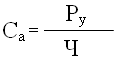 СА* КД - средства на оплату труда за исполнение полномочий по  утверждению генеральных планов поселения, правил землепользования и застройки, утверждение подготовленной на основе генеральных планов поселения документации по планировке территории, выдача разрешений на строительство (за исключением случаев, предусмотренных Градостроительным кодексом Российской Федерации, иными федеральными законами), разрешений на ввод объектов в эксплуатацию при осуществлении строительства, реконструкции объектов капитального строительства, расположенных на территории поселения, утверждение местных нормативов градостроительного проектирования поселений Ру – планируемые расходы на содержание отдела архитектуры и градостроительства администрации Березовского района за 2020 год (9928741 руб.). Ч – численность населения района по состоянию на   01.01.2019 г. (22,226 тыс. человек)Кд – среднегодовой документооборот по каждому поселению Среднегодовой документооборотД – стоимость разработки (внесения изменений) градостроительной документации, необходимой поселению. CА=9928741/22226=446,72Стоимость полномочий  на 2020 год (округление до сотен):сп Светлый:  Сi= CА*КД +Д=446,72 * 23,75 =10600,00+ДАДМИНИСТРАЦИЯСЕЛЬСКОГО ПОСЕЛЕНИЯ СВЕТЛЫЙБерезовского районаХанты-Мансийского автономного округа – ЮгрыПОСТАНОВЛЕНИЕот 18.11.2021				                                                          № 105п. СветлыйОб основных направлениях бюджетной, налоговой и долговой политики сельского поселения Светлый на 2022 год и плановый период 2023 и 2024 годаВ целях разработки проекта бюджета сельского поселения Светлый на 2022 год и плановый период 2023  и 2024 годы, а также в соответствии со статьей 184.2 Бюджетного кодекса Российской Федерации:Утвердить основные направления бюджетной и налоговой политики сельского поселения Светлый на 2022 год и на плановый период 2023 и 2024 года согласно приложению.Главным специалистам администрации сельского поселения разработать проект бюджета сельского поселения Светлый на 2022 год и плановый период 2023-2024 года на основании направлений бюджетной и налоговой политики сельского поселения  Светлый на 2022-2024 годы. Опубликовать настоящее постановление в печатном издании органов местного самоуправления сельского поселения Светлый «Светловский Вестник» и разместить на официальном веб-сайте органов местного самоуправления сельского поселения Светлый.Настоящее Постановление вступает в силу после его официального опубликования.Контроль за выполнением данного Постановления оставляю за собой.Глава поселения					          	Ф.К. Шагимухаметов      Приложениек постановлению администрациисельского поселения Светлыйот 18.11.2021 №105Основные направления бюджетной и налоговой политикисельского поселения Светлый на 2022 год и плановый период 2023 и 2024 годаОсновные направления бюджетной и налоговой политики сельского поселения Светлый на 2022 год и плановый период 2023-2024 года подготовлены в соответствии с требованиями Бюджетного и Налогового кодексов Российской Федерации, Положения о бюджетном процессе в сельском поселении Светлый.Основные  направления  бюджетной  и налоговой политики  определяют стратегию действий администрации сельского поселения Светлый  в  части  доходов,  расходов  бюджета, межбюджетных  отношений  и  являются  базой  для  формирования  бюджета  сельского  поселения Светлый на очередной  финансовый  год, повышение  качества  бюджетного  процесса, обеспечения рационального и эффективного использования бюджетных средств,  дальнейшего  совершенствования  межбюджетных  отношений.При подготовке Основных направлений учитывались:- отдельные положения Послания Президента Российской Федерации Федеральному собранию Российской Федерации;- указы Президента Российской Федерации;- основные направления бюджетной, налоговой и таможенно-тарифной политики на 2022 год и на плановый период 2023 и 2024 годы;-изменения, вносимые в Налоговый кодекс Российской Федерации;-изменения, вносимые в законодательство Ханты-Мансийского автономного округа  - Югры; -документы стратегического развития Березовского района.Важнейшим фактором бюджетной и налоговой политики сельского поселения Светлый является необходимость поддержания сбалансированности бюджета поселения.Бюджет поселения находится в существенной зависимости от политики формирования доходов и распределения расходных полномочий окружного и районного уровня, данные факторы существенно ограничивают возможности для бюджетного маневра.1. Основные итоги бюджетной политикиЗа 9 месяцев 2021 года.В основных направлениях бюджетной и налоговой политики на 2021 год были определены ориентиры на содействие социальному и экономическому развитию сельского поселения Светлый при безусловном учёте критериев эффективности и результативности бюджетных расходов, стимулировании развития налогового потенциала. Следование этим ориентирам позволило продвинуться в достижении определённых на среднесрочную перспективу целей бюджетной политики.Бюджетная политика в сфере расходов бюджета сельского поселения была направлена на решение социальных и экономических задач сельского поселения. Приоритетом являлось обеспечение населения бюджетными услугами отраслей экономики.Исполнение местного бюджета начало осуществляться на основе программного метода планирования с учетом принятых муниципальных программ. Просроченная задолженность по бюджетным и долговым обязательствам бюджета сельского поселения отсутствует. По итогам 9 месяцев текущего года достигнуты следующие основные показатели бюджета сельского поселения. Доходы бюджета сельского поселения поступили в объеме 30 354,04 тыс. рублей, расходы бюджета исполнены в объеме 26 769,56 тыс. рублей, дефицит составил 0,0 тыс. рублей.2. Основные задачи бюджетной и налоговой политикина 2022 год и дальнейшую перспективу до 2024 годаОсновными целями, поставленными Бюджетным посланием Президента Российской Федерации, являются обеспечение сбалансированности и устойчивости бюджетной системы как базового принципа ответственной бюджетной политики при безусловном исполнении всех обязательств государства, выполнение задач, поставленных в указе Президента Российской Федерации.Основными инструментами достижения целей муниципальной политики сельского поселения Светлый в соответствии с прогнозом социально-экономического развития сельского поселения Светлый, а также основой для бюджетного планирования будут муниципальные программы сельского поселения Светлый. Они станут основным механизмом бюджетного планирования.Бюджетные расходы на непрограммные направления деятельности  органа местного самоуправления должны быть экономически обоснованы, их удельный вес в бюджете не значителен.Будет продолжена ежегодная оценка эффективности социальных, бюджетных, экономических стимулов расширения налоговой базы за счет установления нормативными правовыми актами сельского поселения налоговых льгот, а также приняты меры по отмене при их неэффективности. Недопущение снижения доходной базы местного бюджета требует выявления резервов экономии расходов и определения четких приоритетов использования бюджетных средств, оптимизации структуры расходов местного бюджета в связи с чем, при планировании бюджетных ассигнований на 2022 год и на плановый период 2023 и 2024 годы следует детально оценить содержание муниципальных программ сельского поселения, соразмерив объемы их финансового обеспечения с реальными возможностями сельского бюджета.Основной целью налоговой политики сельского поселения Светлый на 2022 год и на плановый период 2023 и 2024 годы остается обеспечение сбалансированности и устойчивости местного бюджета с учетом текущей экономической ситуации.Для достижения указанной цели необходимо сосредоточить усилия на решении задачи по обеспечению необходимого уровня доходов местного бюджета. Работа муниципального образования будет направлена на расширение налогооблагаемой базы, повышение уровня налогового потенциала местного бюджета за счет реализации мероприятий по следующим направлениям:- сокращение недоимки по налогам и неналоговым платежам в бюджет поселения;- повышение эффективности использования муниципальной собственности;- максимальное вовлечение объектов недвижимости в налоговый оборот, за счет выявления собственников объектов капитального строительства и земельных участков, признаваемых объектами налогообложения, но не зарегистрированных в Едином государственном реестре недвижимости;- информирование собственников объектов недвижимости о необходимости оформления права собственности на объекты и возможных мерах привлечения к ответственности в соответствии со статьей 129 Налогового кодекса Российской Федерации;- взаимодействие с налогоплательщиками, направленное на соблюдение налоговой дисциплины и предупреждение уклонения от уплаты платежей в бюджетную систему Российской Федерации;- выявление иногородних организаций, имеющих стационарные рабочие места на территории района, и обеспечение регистрации обособленных подразделений по месту осуществления их деятельности;- отмена неэффективных налоговых льгот по местным налогам;- осуществление мониторинга законодательства Российской Федерации о налогах и сборах с целью приведения в соответствие с ним муниципальных правовых актов сельского поселения.Важная роль в обеспечении устойчивости бюджетной системы отводится снижению рисков неисполнения первоочередных и социально значимых обязательств, недопущению принятия новых расходных обязательств, не обеспеченных доходными источниками. Реализация мер должна являться необходимым условием повышения доходной части местного бюджета и снижения рисков несбалансированности бюджета.Продолжится практика ведения мониторинга изменений федерального и областного налогового законодательства и внесение соответствующих изменений в правовые акты муниципального образования.Расходная часть бюджета поселения продолжает формироваться и исполняться в «программном формате». В среднесрочной перспективе муниципальные  программы сельского поселения Светлый должны стать действенным инструментом дальнейшего повышения эффективности.Приоритетом бюджетной политики в сфере расходов будет являться улучшение условий жизни населения сельского поселения Светлый, адресное решение социальных проблем, предоставление качественных муниципальных услуг на основе целей и задач, определенных указом Президента Российской Федерации и прогнозом социально-экономического развития сельского поселения Светлый.Бюджетная политика в сфере расходов будет направлена на безусловное исполнение действующих расходных обязательств, в том числе – с учетом их оптимизации и повышения эффективности использования финансовых ресурсов. Эффективность расходов в обязательном порядке предполагает выбор приоритетных расходных обязательств, позволяющих достичь наилучшего результата. Этому будет способствовать повышение ответственности и заинтересованности ответственных исполнителей муниципальных программ сельского поселения Светлый за достижение целей муниципальной политики в сфере социально-экономического развития сельского поселения Светлый. Для мобилизации ресурсов будет продолжена работа по оптимизации структуры бюджетных расходов за счет повышения эффективности расходов и их концентрации на приоритетных задачах, сформулированных в указе Президента Российской Федерации.Основными резервами повышения эффективности использования бюджетных средств будет являться оптимизация расходов на закупку товаров, работ, услуг для муниципальных нужд. Обеспечению открытости и подконтрольности бюджетного процесса будет способствовать проведение публичных слушаний по проекту бюджета поселения, отчету о его исполнении, а также о наиболее крупных муниципальных закупках.В целях информирования населения в информационно-телекоммуникационной сети «Интернет» будет регулярно  размещаться и обновляться брошюра «Бюджет для граждан».Органу местного самоуправления необходимо также регулярно публиковать и размещать в информационно-коммуникационной сети «Интернет» информацию о принятии и исполнении бюджета в понятной для граждан информативной и компактной форме. Это позволит им составить представление и обладать актуальной и достоверной информацией о направлениях расходования бюджетных средств, целевом их использовании.В текущем году и среднесрочной перспективе получит дальнейшее развитие система муниципального финансового контроля сельского поселения Светлый. В связи с внесенными Федеральным законом от 23.07.2013 № 252-ФЗ «О внесении изменений в Бюджетный кодекс Российской Федерации и отдельные законодательные акты Российской Федерации» изменениями в Бюджетный кодекс Российской Федерации в части регулирования муниципального финансового контроля и ответственности за нарушение бюджетного законодательства Российской Федерации, а также на основании Федерального закона от 05.04.2013 № 44-ФЗ «О контрактной системе в сфере закупок товаров, работ, услуг для обеспечения государственных и муниципальных нужд» основными направлениями развития в этой сфере станут разграничение и уточнение полномочий органа местного самоуправления сельского поселения Светлый, в том числе:-проведение администрацией сельского поселения  Светлый санкционирования оплаты каждого денежного обязательства получателей бюджетных средств после проверки документов, подтверждающих возникновение таких обязательств, и проверки на всех этапах осуществления закупок соответствия информации о предоставленных объемах финансового обеспечения информации, зафиксированной в  документах;-осуществление должностными лицами полномочий по контролю за соблюдением бюджетного законодательства и иных нормативных правовых актов, регулирующих бюджетные правоотношения, контроля за полнотой и достоверностью отчетности о реализации муниципальных программ сельского поселения Светлый, осуществление контроля за соблюдением законодательства при составлении и исполнении бюджета в отношении расходов, связанных с закупками,  установление достоверности учета таких расходов;-осуществление контроля за соблюдением внутренних стандартов и процедур составления, исполнения бюджета по расходам, составления бюджетной отчетности и ведения бюджетного учета.3.	Основные направления долговой политики на 2022 годи на плановый период 2023 и 2024 годы.В части управления муниципальным долгом сельского поселения политика будет направлена на проведение взвешенной долговой политики.Долговая политика сельского поселения в 2022 году и плановом периоде 2023 и 2024 годы будет продолжать строиться на принципах отсутствия долговых обязательств. Основными источниками финансирования дефицита бюджета будут являться изменения остатков средств на счетах по учету средств бюджета.Печатное средство массовой информацииорганов местного самоуправления сельского поселения СветлыйУчреждено Решением Совета депутатов сельского поселения Светлый от10.12.2015 № 121 «Об учреждении печатного средства массовой информации органов местного самоуправления сельского поселения Светлый«Светловский Вестник»Распространяется бесплатно согласно перечню рассылки, утвержденномуРешением Совета депутатов сельского поселения Светлый от10.12.2015 № 121 «Об учреждении печатного средства массовой информации органов местного самоуправления сельского поселения Светлый«Светловский Вестник»Главный редактор Перова Диана ВасильевнаОтветственные за выпуск Перова Диана ВасильевнаТелефон 8(34674)58-5-25Газета отпечатана: Администрацией сельского поселения Светлый628147, ХМАО-Югра, Березовский район, с. п. Светлый, ул. Набережная д.10Печать офсетная. Подпись в печать по графику: 16.00Фактическая:Тираж 8 экз.Об отмене некоторых постановлений администрации сельского поселения СветлыйОб утверждении порядка проведения проверок деятельности управляющих организаций, осуществляющих управление многоквартирными домами на территории муниципального образования сельское поселение Светлыйп/пСубъект проверкиПриказ о проведении проверкиЗаявительСодержание обращенияАкт проверкиПринятые мерыГлава поселенияФ.К. Шагимухаметов                        Перечень главных администраторов доходов бюджета сельского поселения Светлый№ п/пМероприятияСрок выполненияОтветственные исполнители1.Ознакомление муниципальных служащих с актуализированным обзором практики привлечения к ответственности за несоблюдение   антикоррупционных стандартов Министерства труда и социальной защиты Российской ФедерацииДо 25 апреля 2022 годаДо 25 апреля 2023 годаДо 25 апреля 2024 годаГл. специалист по работе с населением и связям с общественностью2.Проведение мониторинга участия лиц, замещающих муниципальные должности, должности муниципальной службы в управлении коммерческими  организациями и  некоммерческими  организациямидо 25 августа 2023 годадо 25 августа 2024 годаГл. специалист по работе с населением и связям с общественностью3.Организация обучения по дополнительным профессиональным программам, участие в мероприятиях по профессиональному развитию в области противодействия коррупции муниципальных служащих, работников муниципальных учреждений, в должностные обязанности которых входит участие в противодействие коррупцииДо 15 декабря 2022 года До 15 декабря 2023 года До 15 декабря 2024 года Гл. специалист по работе с населением и связям с общественностью4.Организация обучения по дополнительным профессиональным программам, участие в мероприятиях по профессиональному развитию в области противодействия коррупции муниципальных служащих, работников учреждений, в должностные обязанности которых входит участие в проведении закупок товаров, работ, услуг для обеспечения муниципальных нуждДо 15 декабря 2022 года До 15 декабря 2023 года До 15 декабря 2024 года Гл. специалист по работе с населением и связям с общественностью5. Проведение семинара-совещания с представителями общественного совета при администрации сельского поселения Светлый по вопросам соблюдения требований о предотвращении и урегулированию конфликта интересов в организациях, подведомственных администрации сельского поселения Светлыйдо 01 июня2021 годадо 01 июня2022 годадо 01 июня2023 годадо 01 июня2024 годаЗаместитель главы поселения6.Проведение практических  занятий с должностными лицами, ответственными за противодействие коррупции в учреждениях подведомственных муниципальных органам местного самоуправления  сельского поселения Светлый по организации работы по противодействию коррупции до 01 августа 2021 годадо 01 августа 2022 годадо 01 августа 2023 годадо 01 августа 2024 годаГл. специалист по работе с населением и связям с общественностью7.Оценка деятельности по реализации антикоррупционного законодательства в организациях, учреждениях, подведомственных муниципальных органам местного самоуправления  сельского поселения Светлый до 01 октября 2021 годадо 01 октября 2022 годадо 01 октября 2023 годадо 01 октября 2024 годаЗаместитель главы поселения8.Проведения цикла лекций с муниципальными служащими администрации сельского поселения Светлый по разъяснению основ антикоррупционного законодательствадо 01 сентября 2021 годадо 01 сентября 2022 годадо 01 сентября 2023 годадо 01 сентября 2024 годаГл. специалист по работе с населением и связям с общественностьюГл. специалист по правовым вопросам о нотариальным действиям9.Проведение тематических мероприятий по формированию у муниципальных служащих отрицательного отношения к коррупции; предание гласности каждого установленного факта коррупции в органе местного самоуправления муниципального сельское поселение Светлый до 20 декабря 2021 годадо 20 декабря 2022 годадо 20 декабря 2023 годадо 20 декабря 2024 годаГл. специалист по работе с населением и связям с общественностью10.Рассмотрение на заседании межведомственного Совета при главе сельского поселения Светлый по противодействию коррупции информации Проведение межведомственного Совета при главе сельского поселения Светлый с участием представителей общественного совета, при администрации сельского поселения Светлый, по вопросам противодействия коррупциидо 1 июля2021 годадо 1 июля2022 годадо 1 июля2023 годадо 1 июля2024 годаЗаместитель главы поселенияГл. специалист по работе с населением и связям с общественностьюГод/поселениесп. Светлый2013320148201522201624201745201819201926202043всего190Среднегодовой документооборот23,75